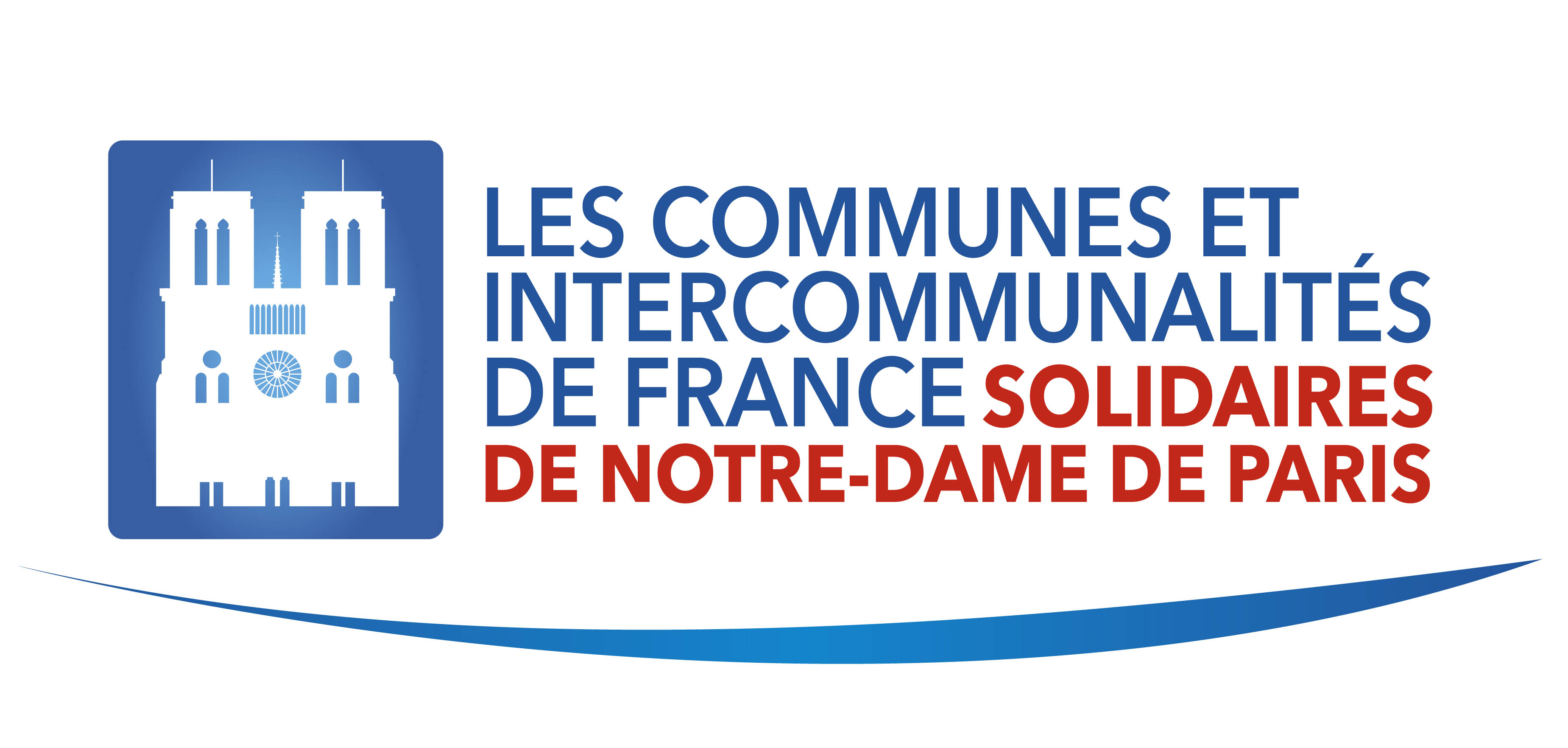 Modèle de délibération pour motiver une subvention exceptionnelle en faveur de la restauration de Notre-Dame de ParisNotre-Dame de Paris en flammes, dans la nuit du 15 au 16 avril a touché au plus profond  notre identité. Symbole fort de Paris, de notre Histoire, de la France multiséculaire, de notre patrimoine, elle est notre héritage commun, notre lien au passé autant que notre inscription dans l’avenir.Parce qu’il est d’intérêt public que la cathédrale Notre-Dame de Paris soit restaurée, les appels aux dons se multiplient.L’Association des maires de France et des présidents d’intercommunalités a lancé un appel aux dons, et relaie la collecte nationale ouverte par la Fondation du patrimoine.La commune souhaite s’inscrire dans cette démarche de solidarité.C’est pourquoi, Madame, Monsieur le maire propose au conseil municipal d’allouer une subvention exceptionnelle à la Fondation du patrimoine, l’organisme chargé de la sauvegarde et de la valorisation du patrimoine français.Cette subvention pourrait être de …….  € . Ces fonds seront affectés à la restauration de Notre-Dame.Ceci étant exposé, il est donc demandé à l’assemblée délibérante d’adopter les termes de la délibération suivante : La commune de ………,Vu le Code général des collectivités territoriales et notamment son article L2121‐29 ; Entendu le rapport de présentation,Considérant que la commune souhaite s’associer à l’élan national de solidarité en faveur de la restauration de Notre-Dame de Paris,DECIDE Article 1 : d’autoriser Madame, Monsieur, le maire à verser une subvention exceptionnelle de … € à la Fondation du patrimoine en vue de la restauration de Notre-Dame de Paris.Article 2 : de donner pouvoir à Madame, Monsieur, le maire pour signer tous les documents relatifs à cette décision.